Der Bau der Tulpen-BlüteWir benennen die Bauteile der Tulpe und ihrer Blüte: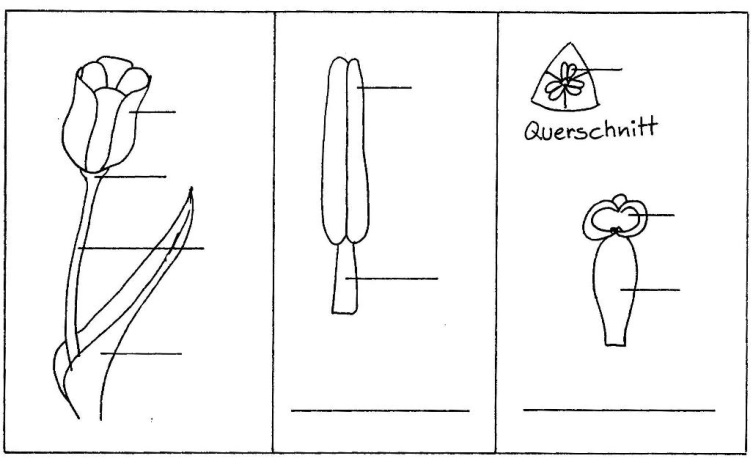 Wir zeichnen ein Blütendiagramm der Tulpen-Blüte: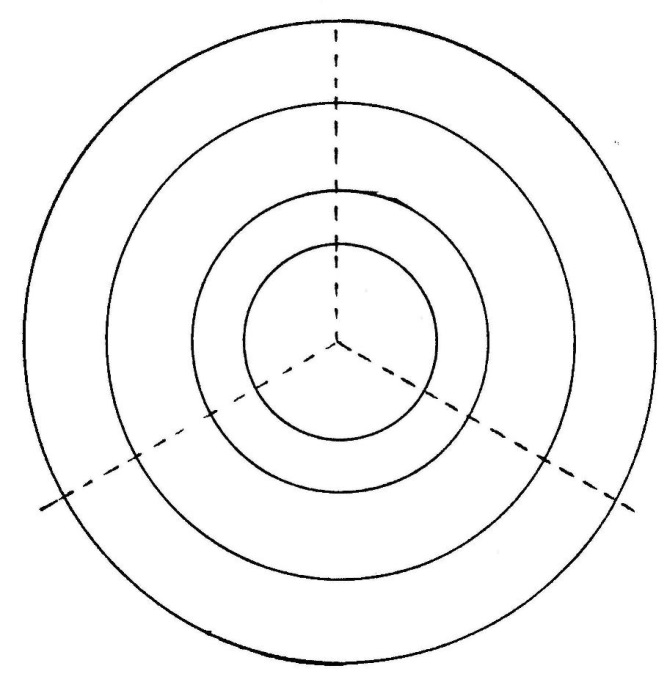 